Лабораторная работа № 1Тема «Знакомство с  программой AutoCAD»Цель: Изучить интерфейс программы AutoCAD. Оборудование: ПК, AutoCAD.Ход работы:Изучить основные сведения.Выполнить чертеж.Ответить на контрольные вопросы.Основные сведенияAutoCAD — двух- и трёхмерная система автоматизированного проектирования и черчения, разработанная компанией Autodesk. Первая версия системы была выпущена в 1982 году. AutoCAD и специализированные приложения на его основе нашли широкое применение в машиностроении, строительстве, архитектуре и других отраслях промышленности. Программа выпускается на 18 языках. Основные элементы окна программы представлены на рисунке ниже. 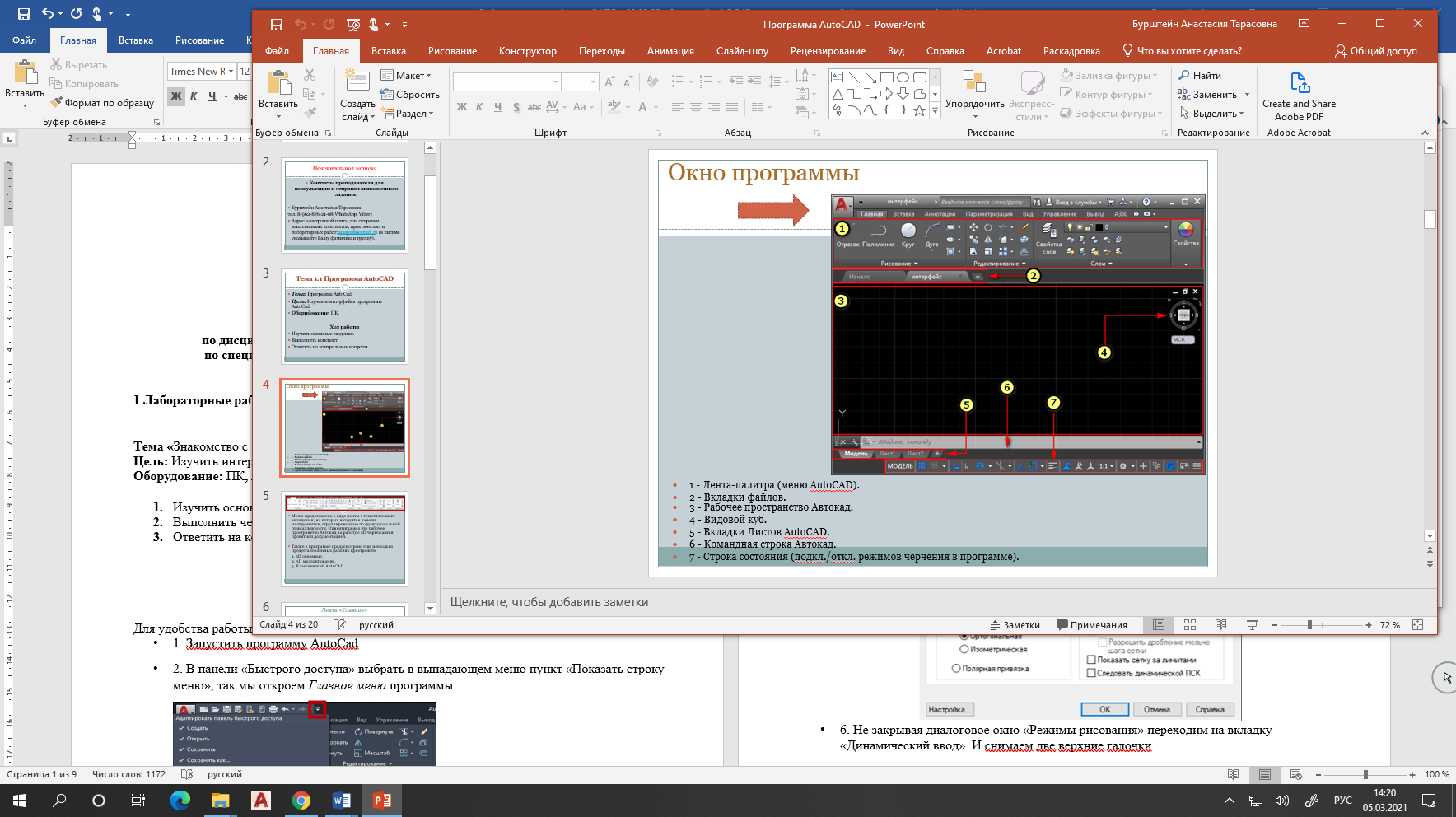 Задания для выполненияДля удобства работы первым делом необходимо настроить экран программы AutoCad1. Запустить программу AutoCad.2. В панели «Быстрого доступа» выбрать в выпадающем меню пункт «Показать строку меню», так мы откроем Главное меню программы.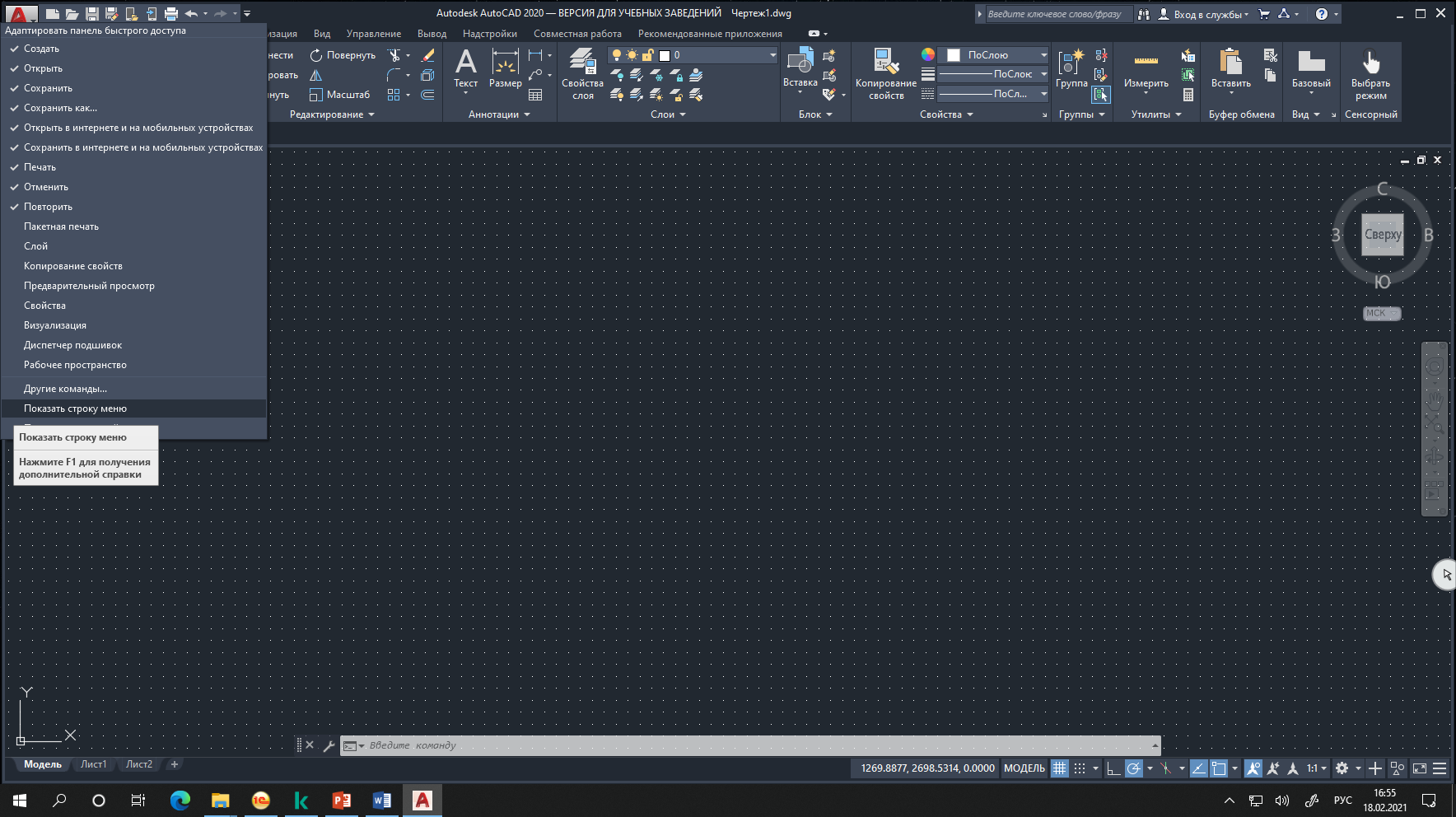 3. Далее выбираем СервисПанели инструментов  AutoCad  Зумирование. В открывшейся панели нажимаем на кнопку «Показать всё».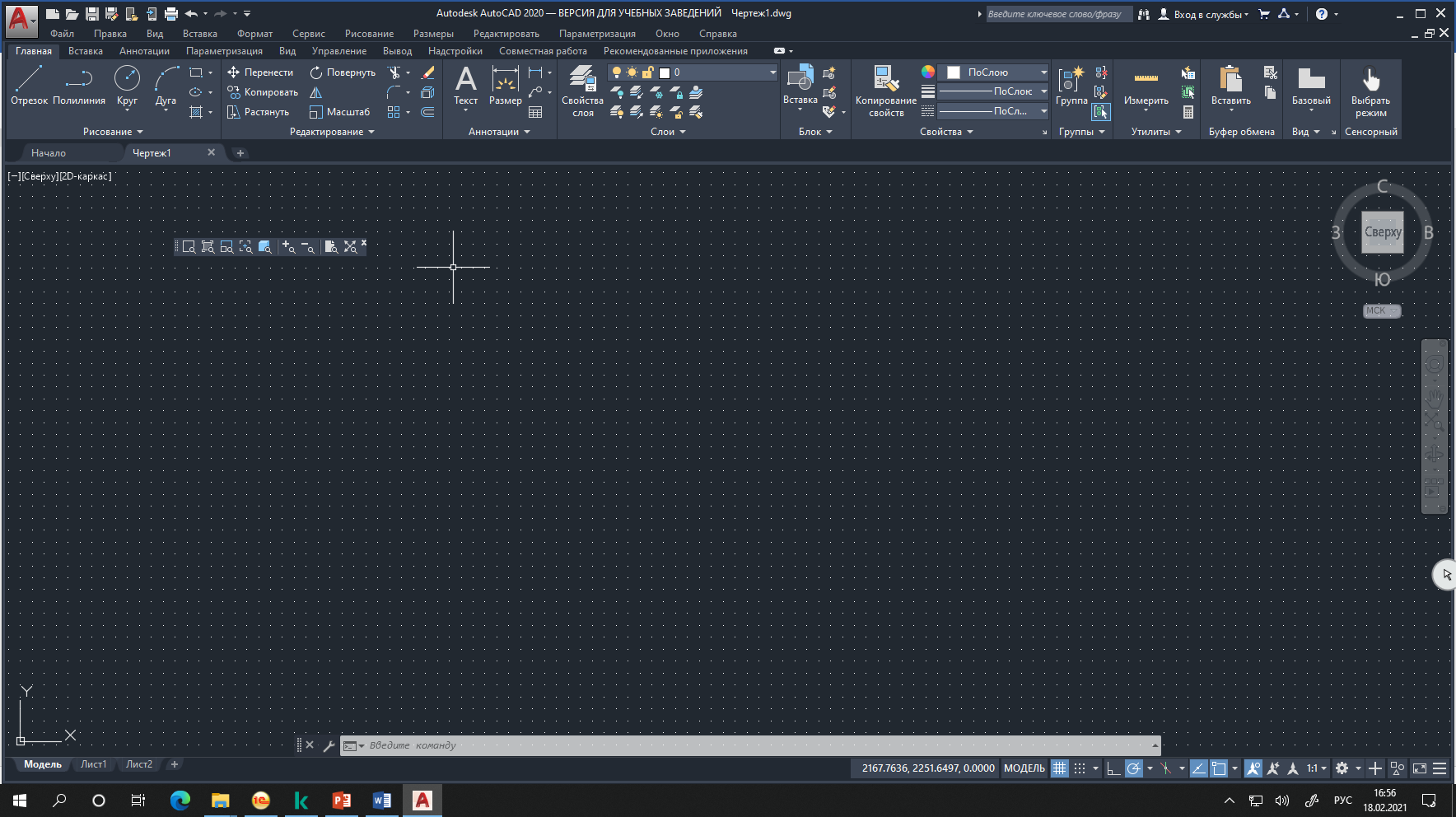 4. В «Строке состояния» внизу окна программы нажимаем правой кнопкой по голубой сеточке и выбираем «Параметры сетки».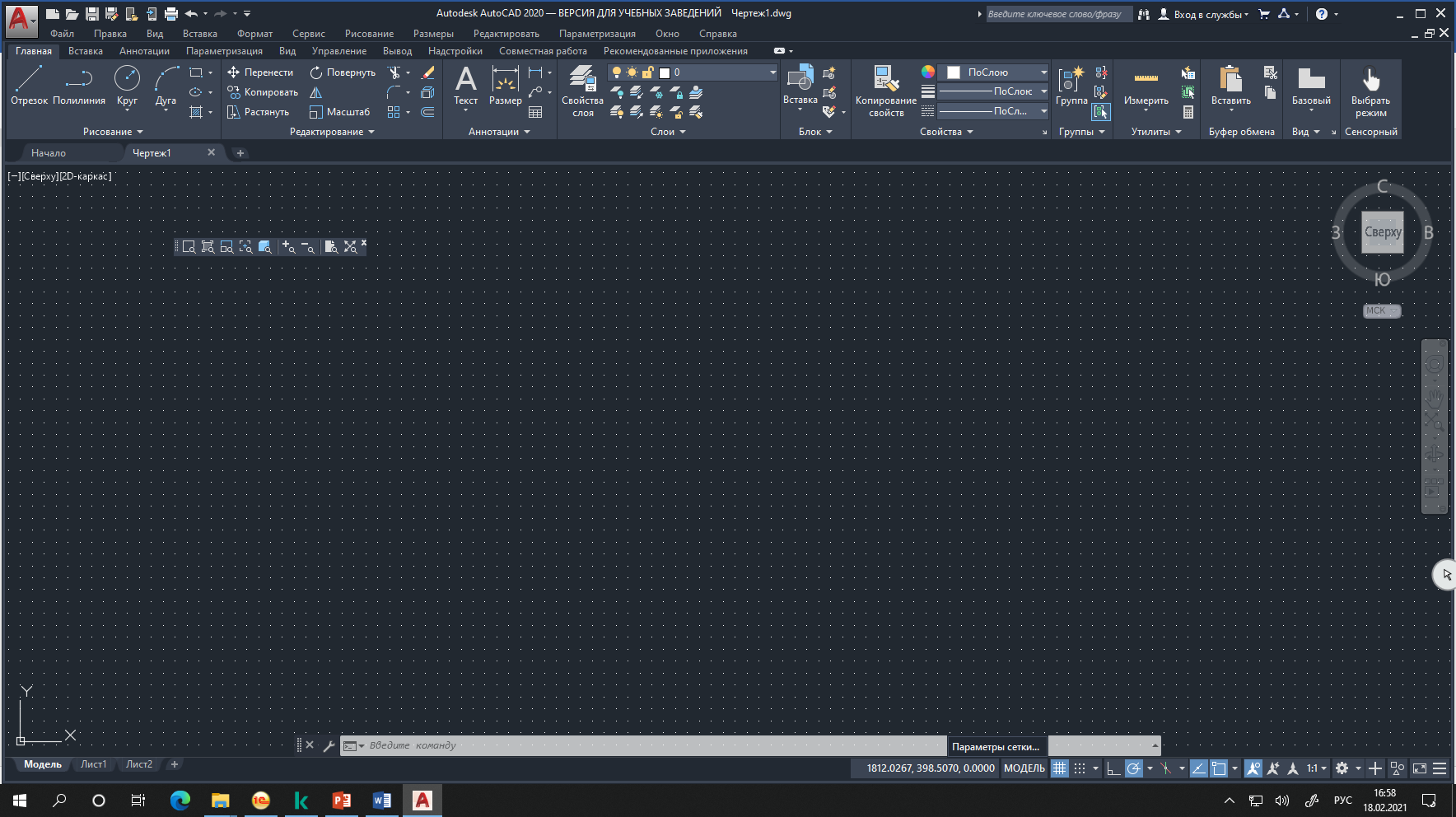 5. В открывшемся диалоговом окне устанавливаем настройки как на картинке: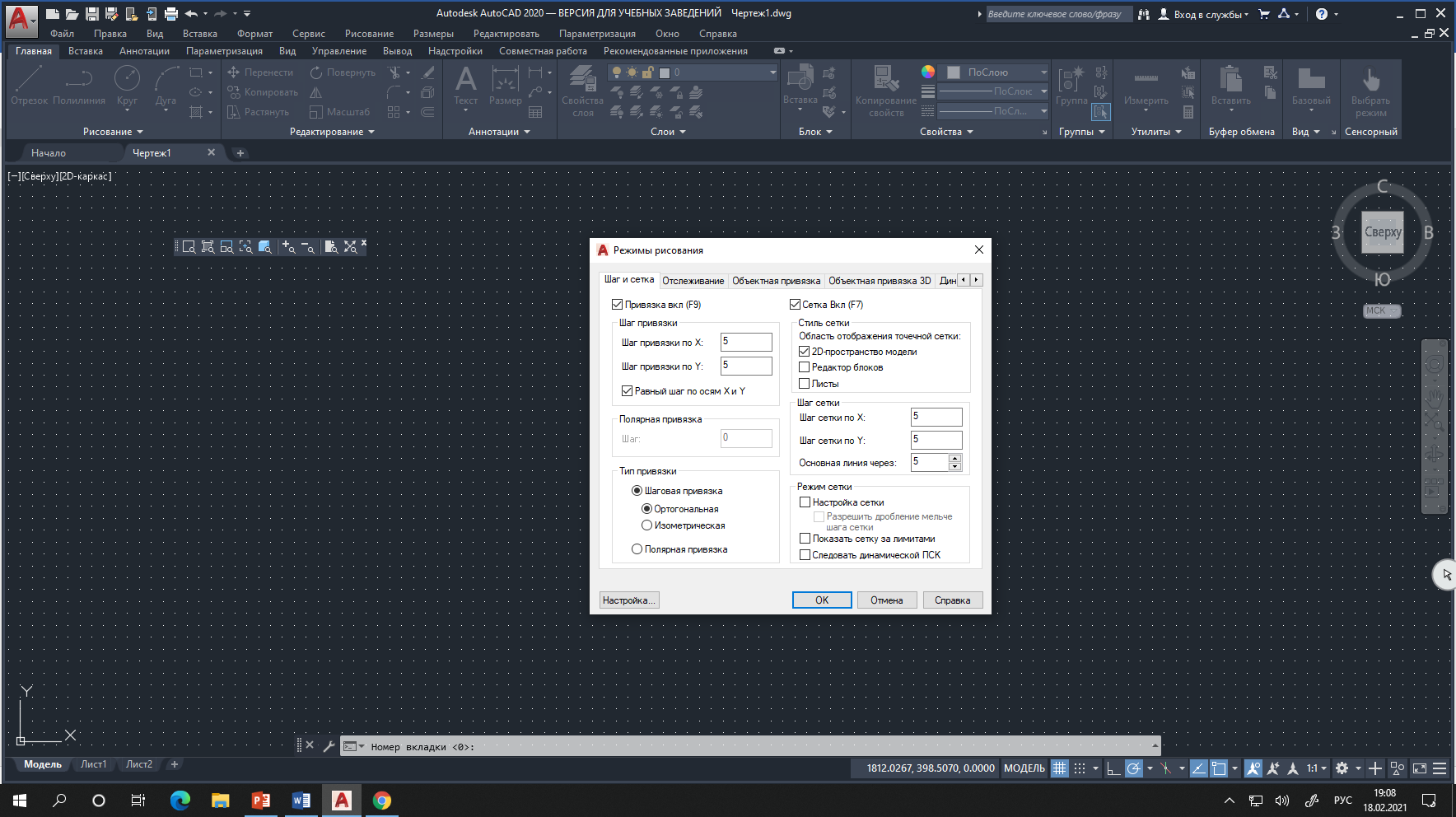 6. Не закрывая диалоговое окно «Режимы рисования» переходим на вкладку «Динамический ввод». И снимаем две верхние галочки.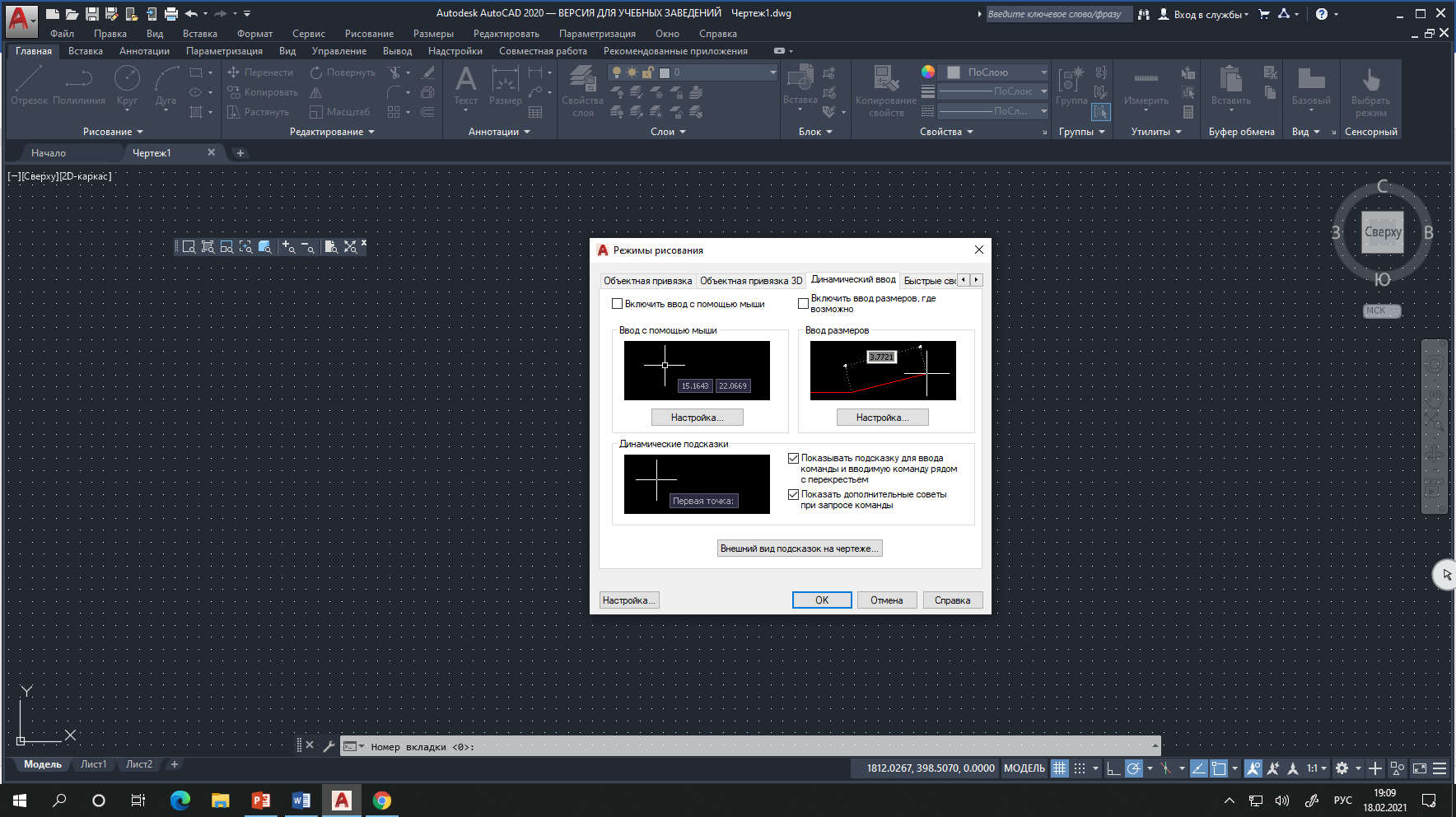 7. Далее выбираем в меню «Формат»Лимиты чертежа и обращаем внимание на командную строку внизу окна программы. Устанавливаем формат А4:Левый нижний угол – 0,0.Нажимаем Enter.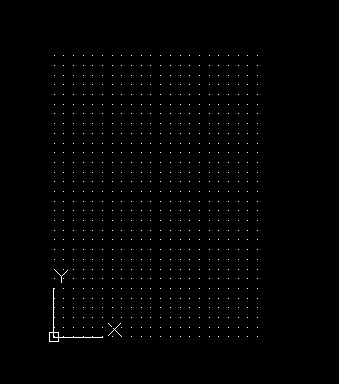 Правый верхний – 210,297. Нажимаем Enter.8. В меню выбираем «Формат»Единицы, устанавливаем точность 0, для того чтобы  работать с целыми числами. Нажимаем ОК. 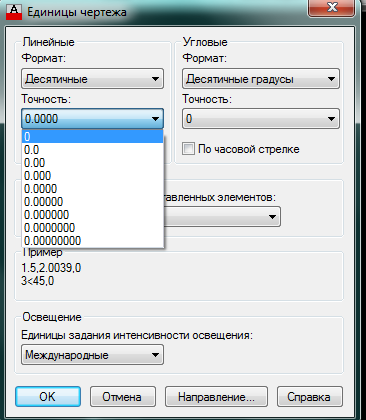 9. В строке состояния выбираем «Адаптация»Координаты.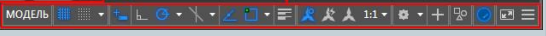 Теперь при движении курсора можно видеть в какой координате находится курсор в данный момент. Отображается это в строке состояния.10. С помощью команды отрезок построить домик , нанести размеры и штриховку.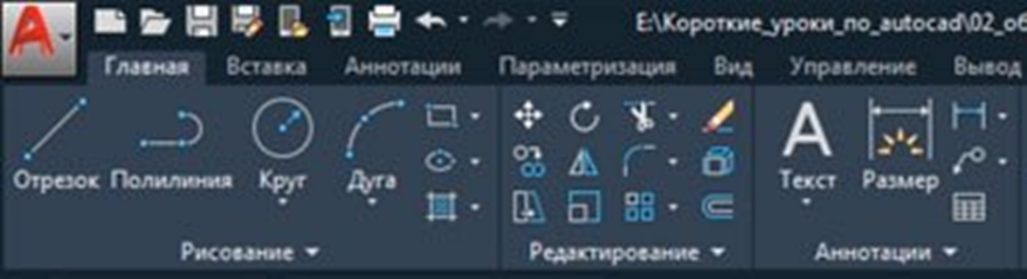 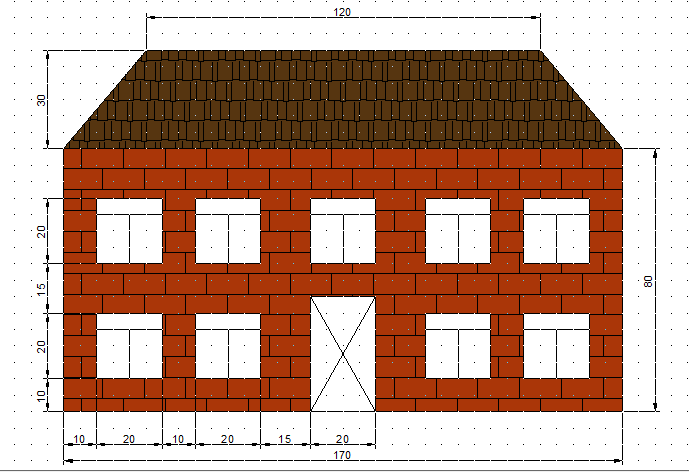 Выполнить   чертеж домика по размерам, используя команду «Отрезок» и координаты. Лучше начинать построение из координаты 20,20.Выбрать команду Отрезок из Ленты и начать чертить из точки 20,20. Координаты пишутся через запятую. Потом посчитать координаты остальных точек и прочертить отрезки. При построении окон можно использовать буфер обмена(копировать и вставлять нужное количество раз). Для этого надо выделить объекты с помощью рамки.Штриховка для кирпича – BRICK -  масштаб 0.5 (точка - разделитель разрядов), для черепицы -AR-RSHKE - масштаб 0.02( эти штриховки  AR выполнены в дюймах, у них маленький масштаб). Штриховки получаются только внутри замкнутого контура.Размеры можно поставить из пункта меню Размеры или в Ленте из блока Аннотации.Сохранить чертеж домика под именем Домик.dwgКонтрольные вопросы:Какие команды используются в настройке экрана?Какими командами вы смогли начертить домик?Как открыть Главное меню программы?Какие лимиты чертежа устанавливались в лабораторной работе?Литература для обучающегосяОсновные источники (ОИ)Дополнительныеисточники (ДИ):Интернет-ресурсы (И-Р):№ п/пНаименованиеАвторИздательство, год изданияОИ1Черчение на компьютере в AutoCADАббасов И. Б.Профобразование, 2018ОИ2Трехмерное моделирование в AutoCAD 2016Габидулин В. М.Профобразование, 2017ОИ3AutoCAD 2017. Полное руководствоЖарков Н. В.Наука и Техника, 2017ОИ4Уроки практической работы в графическом пакете AutoCADПоротникова С. А.Профобразование, Уральский федеральный университет, 2018ОИ5Инженерная графика для конструкторов в AutoCADУваров А. С.Профобразование, 2018№ п/пНаименованиеАвторИздательство, год изданияДИ 1Компьютерная графика. Проектирование в среде AutoCADКонюкова О. Л.Сибирский государственный университет телекоммуникаций и информатики, 2016.ДИ 2AutoCAD для начинающих: методические рекомендации к практической работе по курсу «Компьютерная графика» для студентов всех специальностей и направлений подготовки всех форм обученияЛевин С. В.Вузовское образование, 2018ДИ 3Методические указанияДИ 4Системы автоматизированного проектирования. Лабораторный практикумШередекин В. В.Воронежский Государственный Аграрный Университет им. Императора Петра Первого, 2016И-Р 1http://revolution.allbest.ru/pedagogics/00058193_0.html - Методы проведения урока с применением ИТ и информационных ресурсов сети ИнтернетИ-Р 2http://sch1106.mosuzedu.ru/edresurs.html - образовательные ресурсы сети ИнтернетИ-Р 3http://www.curator.ru/physics/it_school.html - информационные ресурсы в среднем профильном образованииИ-Р 4http://www.intuit.ru/catalog/ - Университет Информационных ТехнологийИ-Р 5http://www.iprbookshop.ru/ - электронно библиотечная системаИ-Р 6http://www.library.ispu.ru/knigi/resursy-internet/informacionno-obrazovatelnye-resursy -информационно-образовательные ресурсы: библиотека ИГЭУ